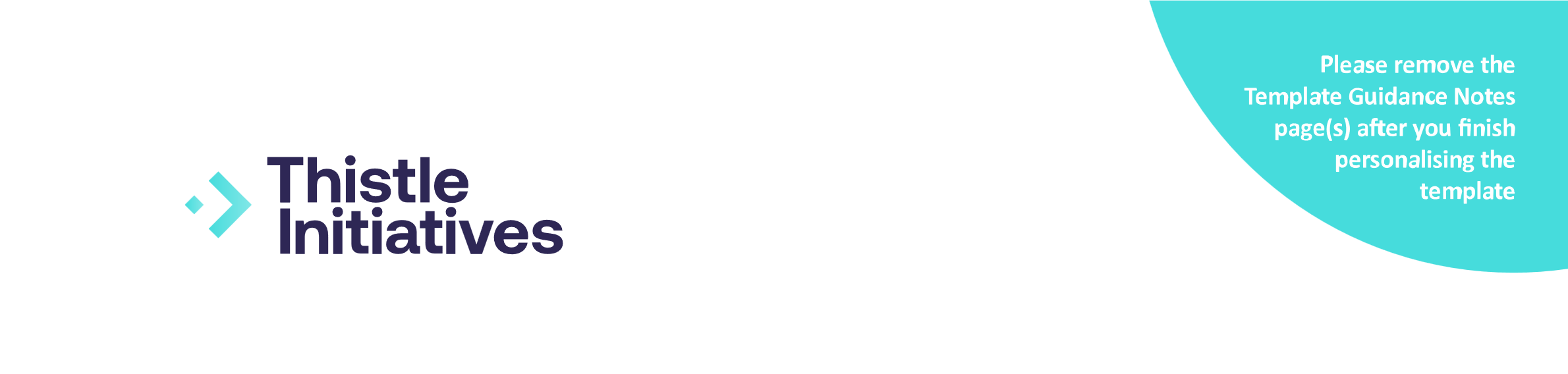 Sales Process: Product AnalysisFirm NameSales Process: Product AnalysisMonth / YearProduct Analysis (Investment)Use this form to justify the recommended product(s) and to demonstrate that you have considered the whole of market product range.Recommendation SummaryProduct Analysis (Pension)Use this form to justify the recommended product(s) and to demonstrate that you have considered the whole of market product range.Recommendation SummaryTemplate Guidance Notes This document can be used to record the product analysis stage of the sales processFor Independent advisory firms, it is essential that you are able to adequately demonstrate that you have carefully considered all potential product solutions for your recommendations, including unregulated products.Guidance notes and instructions are highlighted in yellow.Red text indicates personalisation is probably required.Client NameA N OtherA N OtherA N OtherA N OtherA N OtherA N OtherAgreed ATR RatingModerately SpeculativeModerately SpeculativeModerately SpeculativeModerately SpeculativeModerately SpeculativeModerately SpeculativeCorresponding Asset SplitCash/Money Market12.5%(Currently in Money Market fund but may switch to Fixed Interest)Fixed Interest15%Fixed Interest15%Alternative Investments(incl. Property)12.5%Equities60%Alternative Markets / High Risk Equities0%ObjectivesTo make a pension contribution of a sufficient size to fully utilise 40% tax relief allowance. Mr Client has no other pensions into which this contribution can be paid and so he requested that we arrange a new pension scheme for him.  The income available from this pension will not a main source of income at retirement but Mr Client may need to call upon income from this plan from time to time to supplement his USS pension for discretionary spending or to fund care fees if ever required.  Mr Client would like if possible to leave the fund as an inheritance for his sons.To make a pension contribution of a sufficient size to fully utilise 40% tax relief allowance. Mr Client has no other pensions into which this contribution can be paid and so he requested that we arrange a new pension scheme for him.  The income available from this pension will not a main source of income at retirement but Mr Client may need to call upon income from this plan from time to time to supplement his USS pension for discretionary spending or to fund care fees if ever required.  Mr Client would like if possible to leave the fund as an inheritance for his sons.To make a pension contribution of a sufficient size to fully utilise 40% tax relief allowance. Mr Client has no other pensions into which this contribution can be paid and so he requested that we arrange a new pension scheme for him.  The income available from this pension will not a main source of income at retirement but Mr Client may need to call upon income from this plan from time to time to supplement his USS pension for discretionary spending or to fund care fees if ever required.  Mr Client would like if possible to leave the fund as an inheritance for his sons.To make a pension contribution of a sufficient size to fully utilise 40% tax relief allowance. Mr Client has no other pensions into which this contribution can be paid and so he requested that we arrange a new pension scheme for him.  The income available from this pension will not a main source of income at retirement but Mr Client may need to call upon income from this plan from time to time to supplement his USS pension for discretionary spending or to fund care fees if ever required.  Mr Client would like if possible to leave the fund as an inheritance for his sons.To make a pension contribution of a sufficient size to fully utilise 40% tax relief allowance. Mr Client has no other pensions into which this contribution can be paid and so he requested that we arrange a new pension scheme for him.  The income available from this pension will not a main source of income at retirement but Mr Client may need to call upon income from this plan from time to time to supplement his USS pension for discretionary spending or to fund care fees if ever required.  Mr Client would like if possible to leave the fund as an inheritance for his sons.To make a pension contribution of a sufficient size to fully utilise 40% tax relief allowance. Mr Client has no other pensions into which this contribution can be paid and so he requested that we arrange a new pension scheme for him.  The income available from this pension will not a main source of income at retirement but Mr Client may need to call upon income from this plan from time to time to supplement his USS pension for discretionary spending or to fund care fees if ever required.  Mr Client would like if possible to leave the fund as an inheritance for his sons.Potential ProductsPotentially Suitable (Yes/No)Potentially Suitable (Yes/No)ReasonReasonReasonReasonCash/National SavingsUnit Trust/OEIC/ISALifetime ISAOnshore Investment BondOffshore Investment BondInvestment TrustStructured DepositStructured InvestmentVCT/EISETF/CommoditiesUCISOtherReason (explain which of the potentially suitable product(s) has been chosen)Recommended ProductRecommended PlatformRecommended ProviderRecommended FundClient NameAgreed ATR RatingCorresponding Asset SplitCash/Money MarketCash/Money MarketFixed InterestFixed InterestPropertyEquitiesAlt/Emerg MarketsObjectivesPotential ProductsPotential ProductsPotentially Suitable (Yes/No)Potentially Suitable (Yes/No)ReasonReasonReasonReasonPersonal PensionPersonal PensionNEST/Employer SchemeNEST/Employer SchemeSIPPSIPPSSASSSASDrawdownDrawdownConventional AnnuityConventional AnnuityWith Profit AnnuityWith Profit AnnuityThird Way SolutionThird Way SolutionInvestment PathwaysInvestment PathwaysOtherOtherReason (explain which of the potentially suitable product(s) has been chosen)Recommended ProductRecommended PlatformRecommended ProviderRecommended Fund